                    DEKLARACJA                                  legit. nr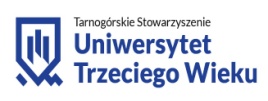 przystąpienia do Tarnogórskiego Stowarzyszenia  Uniwersytet  Trzeciego Wieku z siedzibą w Tarnowskich Górach przy ul. Sienkiewicza 16Proszę o przyjęcie mnie w poczet członków Tarnogórskiego Stowarzyszenia Uniwersytet Trzeciego Wieku  jako członka zwyczajnego.Cele i Statut Stowarzyszenia są mi znane. Zobowiązuję się:Stosować do przepisów statutu i obowiązujących regulaminów, uchwał walnych zgromadzeń oraz postanowień władz Stowarzyszenia.Opłacać obowiązującą składkę członkowską.nazwisko i imię			      \PESEL:              zamieszkała/y                                                   kod  pocztowy                                                             miasto                                                                            ulica  -  nr  domutelefon kontaktowy numer :   adres a.mail___________________________________________________________________Tarnowskie Góry dnia    _____-_____.2021r               podpis:_______________                                                                                   legit. nr           Administratorem danych osobowych jest Tarnogórskie Stowarzyszenie Uniwersytet Trzeciego. Dane osobowe mogą być udostępnione wyłącznie podmiotom uprawnionym do uzyskania danych osobowych na podstawie przepisów prawa, zewnętrznemu biuru rachunkowemu oraz firmom ubezpieczeniowym w przypadku wykupienia polisy ubezpieczeniowej.                                              OświadczenieOświadczam, iż zgodnie z ustawą z dnia 4 lutego 1994r o prawie autorskim i prawach pokrewnych (tj. Dz. U. z 216r poz.666) wyrażam zgodę na nieodpłatne utrwalanie mojego wizerunku oraz nieodpłatne rozpowszechnianie mojego wizerunku w związku z realizacją celów statutowych TS UTW.Oświadczam, iż zgodnie z ustawą z dnia 29 sierpnia 1997r o ochronie danych osobowych (tj. Dz. U. z 2015r poz. 2135 z późniejszymi zmianami) wyrażam zgodę na przetwarzanie moich danych osobowych tylko i wyłącznie dla celów statutowych przez TS UTW.Oświadczam, iż zgodnie z art.6 ust.1 a Rozporządzenia Parlamentu Europejskiego  i Rady UE 2016/679 z dnia 27.04.2016r w sprawie ochrony osób fizycznych w związku z przetwarzaniem danych osobowych i w sprawie swobodnego  przepływu takich danych oraz uchylenia dyrektywy 95/46/WE (ogólne rozporządzenie o ochronie danych) RODO wyrażam zgodę na przetwarzanie moich danych wizerunkowych w związku z realizacją celów statutowych i budowaniem dobrego wizerunku TS UTW.Tarnowskie Góry dnia ______-_______202__r             ____________________                                                                                                      podpis